Symbols for circuit diagrams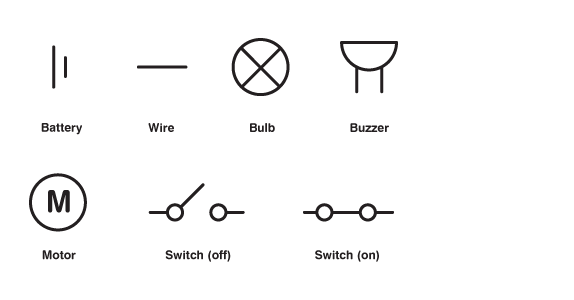 Battery or cellWireBulbBuzzerMotorSwitch openSwitch closed